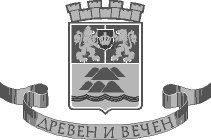                                             ОБЩИНА ПЛОВДИВ                                                                     ОБЩИНСКО ПРЕДПРИЯТИЕ                   „ОРГАНИЗАЦИЯ И КОНТРОЛ НА ТРАНСПОРТА”                 Маршрут на автобусна линия  № 6Делник              Спирка №1008 – кв.Изгрев, на ул. ”Крайна” последна спирка  №162 – ул. ”Крайна” №30, десен  завой по ул.”Ландос”, ляв завой по ул. „Вратцата”, спирка №163 – у-ще ”Димчо Дебелянов”, спирка №164 – срещу паркинга, спирка №130 – срещу Детската градина, спирка №131 – срещу Пазара, десен завой по ул. ”Босилек”, ляв завой по ул. ”Ландос”, десен завой по бул.”Цариградско шосе”, спирка №132 - бул. ”Цариградско шосе” №109, спирка №133 – у-ще „Стоян Белинов”, десен завой по бул. „Шести септември”, спирка № 165 – завод „Чайка”, спирка №166 – „Нордикс”, спирка №138 – магазин „Била 1”, спирка №139 – у-ще „Любен Каравелов”, спирка №140 – бул. „Шести септември” №193, спирка №141 – пл. „Съединение”, ляв завой по бул. „Руски”, спирка № 167 – „Бунарджика”, спирка №168 – МОЛ „Марково тепе”, десен завой по бул. „Любен Каравелов”, десен завой по бул. ”Васил Априлов”, спирка №169 – срещу ВМИ,  ляв завой по бул. „Пещерско шосе” спирка №170 – „Пещерско шосе” №10, спирка №171 – ПГЕЕ, спирка №172 – след бензиностанцията, спирка №173 – Хирургии, спирка №174 – „Динекспрес”, спирка №175 – срещу магазин „Мега Марина”, спирка №176 – „Арнаудов”, ляв завой по ул. ”Елин Пелин”, спирка №177 – ул. “Е.Пелин”1(запад), спирка №396 – ул. ”Елин Пелин” 2 (запад), десен завой по ул. ”Просвета”, спирка №178 – „Филипополис”, десен завой по ул.”Борис Петров”, спирка №179 – ул. ”Борис Петров” №12,  ляв завой по ул. ”Елена”, спирка №180 – с/у ОУ “Т.Каблешков”, ляв завой по ул. „Елин Пелин” спирка №1002 – кв. Прослав (последна)Спирка №1002 – кв.Прослав на ул. ”Елин Пелин”, спирка №145 – ул. ”Елин Пелин” №45, ляв завой по ул. ”Битоля”, спирка №146 – ул.”Битоля” (север), десен  завой по ул.”Борис Петров”, ляв завой по ул. ”Просвета”, спирка №436 – срещу „Филипополис”, ляв завой по ул.”Елин Пелин” спирка №415 – ул.”Елин Пелин” (изток), спирка №147 – срещу ОДЗ „Боряна”, десен завой по бул.”Пещерско шосе” спирка №148 – Автоморга”, спирка №69(склад за гуми), спирка №149 – магазин „Мега Марина”, спирка №150 – срещу „Динекспрес”, спирка №151 – срещу Хирургиите, спирка №152 – срещу Аптечно управление, спирка №244 – срещу бензиностанцията, спирка №153 – срещу ПГЕЕ, десен завой по ул. „Захари Стоянов”, спирка №154 – у-ще „Антим I”, ляв завой по ул. „Гладстон”, ляв завой по бул. „Руски”, спирка №155 – срещу Търговската гимназия, спирка №156 – Пиано, десен завой по бул. ”Шести септември”, спирка №118–срещу пл. „Съединение”, спирка №119 – срещу Семинарията, спирка №120 – пл. „Шахбазян”, спирка №121 – срещу у-ще „Любен Каравелов”, спирка №157 – срещу „Нордикс”, спирка №158 – „Ритон”, ляв завой по бул. „Цариградско шосе” спирка №126 – бензиностания „Шел”, ляв завой по ул. ”Ландос” спирка №127 – РУМ „Изгрев”,  десен завой по ул. ”Босилек” спирка №367 – след пазара, ляв завой по ул.”Вратцата” спирка №128 (игрището), спирка №159 (паркинга), наляво  по ул. „Вратцата” спирка №160 – срещу у-ще ”Димчо Дебелянов”, десен завой по ул. ”Ландос”, ляв завой по ул. ”Крайна” спирка №161 –  ул. „Крайна” (север), спирка №429 –  ул. „Крайна” №1, спирка №1008 – обръщало кв.Изгрев (на ул.”Крайна”).Обслужващи маршрута:Делник:  Бр. Автобуси - 10 цели; 1кола – 9 обиколки;  2кола – 9 обиколки;  3кола – 9 обиколки;  4кола – 9 обиколки; 5кола – 9 обиколки;  6кола – 8 обиколки;  7кола – 9 обиколки; 8кола  – 8 обиколки;9 кола- 10 обик.10 кола - 9 обик.       Времетраене на 1 курс – 46 мин.       Времетраене на 1 обиколка – 92 мин.       Дължина на 1 курс – 14,352 км.       Дължина на 1 обиколка – 28,704км.Маршрутно разписание на автобусна линия №6ДЕЛНИК  Настоящето разписание се възлага от Община Пловдив на Консорциум ” Пловдив - 2017” ДЗЗД, оператор „Хеброс бус“ АД, считано от 1 юни 2018 г.,на основание Решение №204 на Общински съвет Пловдив, взето с Протокол №10 от 23.05.2018 г.,  съгласно  договор №18ДГ126/28.02.2018 г. със срок  на  действие  до  01.03.2028 г.                                                                                                    Заверка от Общината:                                                    ОБЩИНА ПЛОВДИВ                                          ОБЩИНСКО ПРЕДПРИЯТИЕ                        „ОРГАНИЗАЦИЯ И КОНТРОЛ НА ТРАНСПОРТА”                     Маршрутно разписание на автобусна линия №6   П Р А З Н И К  Настоящето разписание се възлага от Община Пловдив на Консорциум ” Пловдив - 2017” ДЗЗД, оператор „Хеброс бус“ АД, считано от 1 юни 2018 г.,на основание Решение №204 на Общински съвет Пловдив, взето с Протокол №10 от 23.05.2018 г.,  съгласно  договор №18ДГ126/28.02.2018 г. със срок  на  действие  до  01.03.2028 г.                                                                                                    Заверка от Общината:І-ва колаІ-ва колаІ-ва колаІ-ва колаІ-ва колаІ-ва колаІ-ва колаІ-ва колаІІ-ра колаІІ-ра колаІІ-ра колаІІ-ра колаІІ-ра колаІІ-ра колаІІ-ра колаІІ-ра колаІІІ-та колаІІІ-та колаІІІ-та колаІІІ-та колаІІІ-та колаІІІ-та колакв.”Изгрев”кв.”Изгрев”кв.”Изгрев”кв.”Изгрев”кв..”Прослав”кв..”Прослав”кв..”Прослав”кв..”Прослав”кв.”Изгрев”кв.”Изгрев”кв.”Изгрев”кв.”Изгрев”кв..”Прослав”кв..”Прослав”кв..”Прослав”кв..”Прослав”кв.”Изгрев”кв.”Изгрев”кв.”Изгрев”кв..”Прослав”кв..”Прослав”кв..”Прослав”пр.пр.тр.тр.пр.пр.тр.тр.пр.пр.тр.тр.пр.пр.тр.тр.пр.пр.тр.пр.тр.тр.5:305:306:186:186:206:205:506:386:406:407:087:087:107:107:587:588:008:007:207:208:088:088:108:107:287:287:308:188:208:208:488:488:508:509:389:389:409:408:588:589:009:009:489:489:509:509:089:089:109:5810:0010:0010:2810:2810:3010:3011:1811:1811:2011:2010:3810:3810:4010:4011:2811:2811:3011:3010:4810:4810:5011:3811:4011:4012:0812:0812:1012:1012:5812:5813:0013:0012:1812:1812:2012:2013:0813:0813:1013:1012:2812:2812:3013:1813:2013:2013:4813:4813:5013:5014:3814:3814:4014:4013:5813:5814:0014:0014:4814:4814:5014:5014:0814:0814:1014:5815:0015:0015:2815:2815:3015:3016:1816:1816:2016:2015:3815:3815:4015:4016:2816:2816:3016:3015:4815:4815:5016:3816:4016:4017:0817:0817:1017:1017:5817:5818:0018:0017:1817:1817:2017:2018:0818:0818:1018:1017:2817:2817:3018:1818:2018:2018:4818:4818:5018:5019:3819:3819:4019:4018:5818:5819:0019:0019:4819:4819:5019:5019:0819:0819:1019:5820:0020:0020:2820:2820:3820:3820:4020:4021:2821:2821:3021:3020:4820:4822:1822:1822:2022:2023:0823:0823:1023:1023:5823:5818 к.18 к.18 к.18 к.20 к.20 к.20 к.20 к.18 к.18 к.18 к.ІV-та колаІV-та колаІV-та колаІV-та колаІV-та колаІV-та колаІV-та колаІV-та колаV-та колаV-та колаV-та колаV-та колаV-та колаV-та колаV-та колаV-та колаVІ-та колаVІ-та колаVІ-та колаVІ-та колаVІ-та колаVІ-та колакв.”Изгрев”кв.”Изгрев”кв.”Изгрев”кв.”Изгрев”кв..”Прослав”кв..”Прослав”кв..”Прослав”кв..”Прослав”кв.”Изгрев”кв.”Изгрев”кв.”Изгрев”кв.”Изгрев”кв..”Прослав”кв..”Прослав”кв..”Прослав”кв..”Прослав”кв.”Изгрев”кв.”Изгрев”кв.”Изгрев”кв..”Прослав”кв..”Прослав”кв..”Прослав”пр.пр.тр.тр.пр.пр.тр.тр.пр.пр.тр.тр.пр.пр.тр.тр.пр.пр.тр.пр.пр.тр.6:006:006:486:486:506:506:106:106:586:587:007:006:207:087:087:107:387:387:407:408:288:288:308:307:487:487:507:508:388:388:408:407:587:588:008:488:488:509:189:189:209:2010:0810:0810:1010:109:289:289:309:3010:1810:1810:2010:209:389:389:4010:2810:2810:3010:5810:5811:0011:0011:4811:4811:5011:5011:0811:0811:1011:1011:5811:5812:0012:0011:1811:1811:2012:0812:0812:1012:3812:3812:4012:4013:2813:2813:3013:3012:4812:4812:5012:5013:3813:3813:4013:4012:5812:5813:0013:4813:4813:5014:1814:1814:2014:2015:0815:0815:1015:1014:2814:2814:3014:3015:1815:1815:2015:2014:3814:3814:4015:2815:2815:3015:5815:5816:0016:0016:4816:4816:5016:5016:0816:0816:1016:1016:5816:5817:0017:0016:1816:1816:2017:0817:0817:1017:3817:3817:4017:4018:2818:2818:3018:3017:4817:4817:5017:5018:3818:3818:4018:4017:5817:5818:0018:4818:4818:5019:1819:1819:2019:2020:0820:0820:1020:1019:2819:2819:3019:3020:1820:1820:2020:2019:3819:3819:4020:2820:2820:3020:5820:5821:0021:0021:4821:4821:5021:5021:0821:0821:1821:1821:2022:0822:0822:1022:3822:3822:5822:5820 к.20 к.20 к.20 к.18 к.18 к.18 к.18 к.20 к.20 к.20 к.VII-маVII-маVII-маVII-маVII-маVII-маVII-маVII-маVIII-маVIII-маVIII-маVIII-маVIII-маVIII-маVIII-маVIII-маIX-таIX-таIX-таIX-таIX-таIX-таIX-такв.”Изгрев”кв.”Изгрев”кв.”Изгрев”кв.”Изгрев”кв..”Прослав”кв..”Прослав”кв..”Прослав”кв..”Прослав”кв.”Изгрев”кв.”Изгрев”кв.”Изгрев”кв.”Изгрев”кв..”Прослав”кв..”Прослав”кв..”Прослав”кв..”Прослав”кв.”Изгрев”кв.”Изгрев”кв.”Изгрев”кв.”Изгрев”кв..”Прослав”кв..”Прослав”кв..”Прослав”пр.пр.тр.тр.пр.пр.тр.тр.пр.пр.тр.тр.пр.пр.тр.тр.пр.пр.тр.тр.пр.пр.тр.5:405:406:006:286:286:306:307:187:187:207:206:406:407:287:287:307:306:486:486:506:507:387:387:408:088:088:108:108:588:589:009:008:188:188:208:209:089:089:109:108:288:288:308:309:189:189:209:489:489:509:5010:4810:4810:4010:409:589:5810:0010:0010:4810:4810:5010:5010:0810:0810:1010:1010:5810:5811:0011:2811:2811:3011:3012:1812:1812:2012:2011:3811:3811:4011:4012:2812:2812:3012:3011:4811:4811:5011:5012:3812:3812:4013:0813:0813:1013:1013:5813:5814:0014:0013:1813:1813:2013:2014:0814:0814:1014:1013:2813:2813:3013:3014:1814:1814:2014:4814:4814:5014:5015:3815:3815:4015:4014:5814:5815:0015:0015:4815:4815:5015:5015:0815:0815:1015:1015:5815:5816:0016:2816:2816:3016:3017:1817:1817:2017:2016:3816:3816:4016:4017:2817:2817:3017:3016:4816:4816:5016:5017:3817:3817:4018:0818:0818:1018:1018:5818:5819:0019:0018:1818:1818:2018:2019:0819:0819:1019:1018:2818:2818:3018:3019:1819:1819:2019:4819:4819:5019:5020:3820:3819:5819:5820:0020:0020:4820:4820:5020:5020:0820:0820:1020:1020:5820:5821:0021:3821:3821:4821:4821:5021:5022:3822:3822:4023:2823:2818 к.18 к.18 к.18 к.21 к.21 к.X-таX-таX-таX-такв.”Изгрев”кв.”Изгрев”кв..”Прослав”кв..”Прослав”пр.тр.пр.тр.6:106:587:007:487:508:388:409:289:3010:1810:2011:0811:1011:5812:0012:4812:5013:3813:4014:2814:3015:1815:2016:0816:1016:5817:0017:4817:5018:3818:4019:2819:3020:1820:2021:0818 к.І-ва колаІ-ва колаІ-ва колаІ-ва колаІІ-ра колаІІ-ра колаІІ-ра колаІІ-ра колаІІ-ра колаІІІ-та колаІІІ-та колаІІІ-та колаІІІ-та колаІІІ-та колаІІІ-та колаІІІ-та колакв.”Изгрев”кв.”Изгрев”кв..”Прослав”кв..”Прослав”кв.”Изгрев”кв.”Изгрев”кв.”Изгрев”кв..”Прослав”кв..”Прослав”кв.”Изгрев”кв.”Изгрев”кв.”Изгрев”кв.”Изгрев”кв..”Прослав”кв..”Прослав”кв..”Прослав”пр.тр.пр.тр.пр.тр.тр.пр.тр.пр.тр.тр.тр.пр.пр.тр.6:106:587:006:356:357:237:257:007:007:007:487:487:507:487:508:388:408:138:158:159:039:058:388:408:408:409:289:289:309:289:3010:1810:209:539:559:5510:4310:4510:1810:2010:2010:2011:0811:0811:1011:0811:1011:5812:0011:3311:3511:3512:2312:2511:5812:0012:0012:0012:4812:4812:5012:4812:5013:3813:4013:1313:1513:1514:0314:0513:3813:4013:4013:4014:2814:2814:3014:2814:3015:1815:2014:5314:5514:5515:4315:4515:1815:2015:2015:2016:0816:0816:1016:0816:1016:5817:0016:3316:3516:3517:2317:2516:5817:0017:0017:0017:4817:4817:5017:4817:5018:3818:4018:1318:1518:1519:0319:0518:3818:4018:4018:4019:2819:2819:3019:2819:3020:1820:2019:5319:5519:5520:4320:4520:1820:2020:2020:2021:0821:0821:0821:3318 к.18 к.18 к.18 к.18 к.17к.17к.17к.ІV-та колаІV-та колаІV-та колаІV-та колакв.”Изгрев”кв.”Изгрев”кв..”Прослав”кв..”Прослав”пр.тр.пр.тр.6:356:337:258:138:159:039:059:539:5510:4310:4511:3311:3512:2312:2513:1313:1514:0314:0514:5314:5515:4315:4516:3316:3517:2317:2518:1318:1519:0319:0519:5319:5520:4320:4521:3321:3522:2319 к.19 к.